АДМИНИСТРАЦИЯ  ВЛАДИМИРСКОЙ  ОБЛАСТИДЕПАРТАМЕНТ КУЛЬТУРЫ И ТУРИЗМАП Р И К А Зот 13.02.2014                                                                                                                     № 34О проведении  областного конкурса творческихработ среди людей с ограниченными возможностями здоровья на тему «Книга и чтение в моей жизни»В целях активизации просветительской деятельности по продвижению книги и чтения в среду людей с ограниченными возможностями здоровья и социокультурной реабилитации людей с ограниченными возможностями здоровья, а также в связи с 60-летием Владимирской областной специальной  библиотеки для слепых  п р и к а  з ы в а ю :Провести областной конкурс творческих работ, посвящённый 60-летию Владимирской областной специальной библиотеки для слепых, среди людей с ограниченными возможностями здоровья на тему «Книга и чтение в моей жизни» с 17 февраля по 30 мая 2014 года. Утвердить Положение об областном конкурсе (Приложение № 1).3. Контроль за исполнением настоящего приказа возложить на заместителя директора департамента культуры и туризма С.И. Зотова. Директор  департамента                                                                 В.С. Зиннатуллина                                                                                                                              Приложение № 1                                                                               к приказу департамента культуры и туризма                                                                                                           от 13.02.2014 №П О Л О Ж Е Н И Еоб областном конкурсе творческих работ, посвященном 60-летию Владимирской областной специальной библиотеки для слепых для  людей с ограниченными возможностями здоровья на тему «Книга и чтение в моей жизни»I. Общие положения1.1. Настоящее Положение определяет порядок организации и проведения конкурса творческих работ, посвященного 60-летию Владимирской областной специальной библиотеки для слепых для  людей с ограниченными возможностями здоровья на тему «Книга и чтение в моей жизни» (далее - Конкурс).1.2. Учредитель Конкурса - Департамент культуры и туризма администрации Владимирской области. 1.3. Организатор Конкурса – ГБУК ВО «Владимирская областная специальная библиотека для слепых».1.4. Конкурс поможет людям с ограничениями здоровья реализовать свои творческие способности и адаптироваться в социокультурной среде, способствовать общению и установлению новых контактов. Все это вызовет активный интерес к чтению и библиотеке. II.	 Цели и задачи Конкурса2.1. Активизация просветительской деятельности по продвижению книги и чтения в среду людей с ограниченными возможностями здоровья.2.2. Социокультурная реабилитация людей с ограниченными возможностями здоровья. 2.3 Создание притягательной досуговой среды, формирующей у людей с инвалидностью и членов их семей интерес к творчеству и самореализации. 2.4. Популяризация лучших конкурсных работ через издание сборника. III.	Организация областного конкурса3.1. Областной конкурс проводится среди людей с ограничениями жизнедеятельности, проживающими во Владимирской области. Сроки проведения конкурса с 17 февраля по 30 мая 2014 года. Возраст участников не ограничен. Конкурс проводится по следующим номинациям: - «Литературные работы»: проза (рассказ, миниатюра, очерк, эссе и др.) и поэзия (стихотворение, ода, баллада и др.) - «Изобразительное и прикладное искусство»: рисунок, графика, роспись, батик, вышивка, плетение, ткачество, кружево, резьба по дереву, чеканка, лоза, береста, глина, оригинальные изделия из подручного материала и т.д. Для организации и проведения конкурса формируется оргкомитет в следующем составе:	В задачи оргкомитета входят: решение организационных вопросов, организация проведения конкурса, оценка работ, представленных на конкурс, определение победителей открытым голосованием, их награждение. Владимирская областная специальная библиотека для слепых является методическим центром по организации и проведению конкурса, оказанию консультационной помощи при подготовке конкурсных материалов.Требования к созданию творческих работ4.1. На областной конкурс «Книга и чтение в моей жизни» принимаются творческие работы, соответствующие заявленной теме: о книге, библиотеке и чтении.4.2. На конкурс принимаются произведения соответствующие теме и  не публиковавшиеся ранее.4.3. Один участник может прислать на конкурс не более двух работ в одной номинации.4.4. Творческие работы низкого художественного уровня, а также вольно или невольно нарушающие законодательство Российской Федерации оцениваться не будут. Присланные на конкурс материалы не рецензируются.V.	  Критерии оценки творческих работ- соответствие теме конкурса;- самостоятельность, оригинальность, интересное сюжетное решение;- грамотность и аккуратность оформления работы.VI.	Требования к оформлению работ6.1. Участники подают на конкурс литературную работу (поэзия, проза), написанную рельефно-точечным шрифтом (по Брайлю), или в плоскопечатном варианте. Работы могут быть проиллюстрированы. Объем работ не более 5 печатных листов. Компьютерный набор: шрифт (Times New Roman, размер 14), интервал полуторный. Материал должен быть продублирован в электронном виде.	6.2. Срок подачи работ - до 30 апреля 2014 года. Неправильно оформленные и присланные после указанного срока заявки рассматриваться не будут.Конкурсные работы направляются по адресу: 600017, г. Владимир, ул. Горького, д. 57,  Владимирская областная специальная библиотека для слепых и  по электронной почте: gukvosbs@inbox.ru.           Контактный телефон: 8 (4922) 53-04-03. Координатор конкурса - Николаева Инна Александровна, зав. отделом обслуживания.	Дата предоставления работ подтверждается почтовым штемпелем при отправке по почте, входящей датой электронного письма при отправке по электронной почте, записью в книге регистрации входящей на конкурс корреспонденции при предоставлении работ лично.VII.	Подведение итогов7.1. Конкурсные материалы  оцениваются по 10 бальной системе. Подведение итогов состоится в мае 2014 года.7.2  Лучшие работы в каждой из двух номинаций награждаются дипломами I, II, III степени. Три лучшие работы в каждой из двух номинаций  определяются среди участников конкурса возрастной группы до 18 лет, а также - три лучшие работы в каждой из двух номинаций  среди участников конкурса возрастной группы после 18 лет. 7.3 Всвязи со сложностью выполнения конкурсных  работ с точки зрения физиологических особенностей отдельно от других категорий инвалидов  определяются победители конкурса среди инвалидов по зрению в двух номинациях и награждаются дипломами I, II, III.7.4 Фотографии творческих работ – победителей конкурса будут опубликованы на сайте Владимирской областной специальной библиотеки для слепых www.vsbs.ru.7.5 Лучшие работы войдут в литературный сборник «Книга и чтение в моей жизни».Оргкомитет имеет право присуждать специальные дипломы и призы во всех номинациях за особые достоинства представленных творческих работ.По итогам конкурса во Владимирской областной специальной библиотеке для слепых будет организована выставка работ, представленных на конкурс. После закрытия выставки участники могут получить свои работы по адресу: 600017, г. Владимир, ул. Горького, 57, Владимирская областная специальная библиотека для слепых.Желающие могут передать свои работы в дар библиотеке. Организаторы обязуются использовать материалы, поданные на конкурс, с целью пропаганды творчества людей с ограниченными возможностями здоровья.ЗотовСергей Иванович- заместитель директора департамента культуры и туризма администрации области - председатель оргкомитетаНиколаева Инна Александровна- заведующая  отделом обслуживания Владимирской областной специальной библиотеки для слепых - секретарь оргкомитета, координатор конкурса (по согласованию)Члены оргкомитета:Члены оргкомитета:АдуловаТатьяна Владимировна- главный специалист-эксперт департамента культуры и туризма администрации областиВойнов Сергей Васильевич- председатель Владимирской областной организации Общероссийской общественной организации инвалидов «Всероссийского ордена трудового Красного Знамени общество слепых» (по согласованию)Забара Евдокия Николаевна- ведущий методист Областного центра народного творчества (по согласованию)ЗолинНиколай Григорьевич- директор Владимирской  областной специальной  библиотеки для слепых (по согласованию)    МордасоваЛидия Александровна- председатель Владимирского областного отделения Общероссийского общественного благотворительного фонда «Российский детский фонд» (по согласованию)ОсокинМихаил Геннадьевич- председатель Владимирской областной  общественной организации инвалидов (по согласованию)Романова Ольга Анатольевна- заведующая отделом абонемента Владимирской областной научной библиотеки для слепых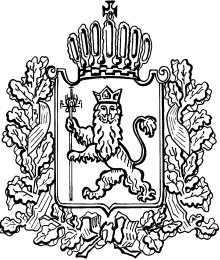 